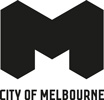 City of Melbourne LibrariesDisability Inclusion and Accessibility Plan 2022-25AcknowledgementThe City of Melbourne respectfully acknowledges the Traditional Owners of the land we govern, the Wurundjeri Woi Wurrung and Bunurong Boon Wurrung peoples of the Eastern Kulin and pays respect to their Elders past, present and emerging.We acknowledge and honour the unbroken spiritual, cultural and political connection the Wurundjeri, Bunurong, Dja Dja Wurrung, Taungurung and Wadawurrung peoples of the Eastern Kulin have to this unique place for more than 2000 generations.We are committed to our reconciliation journey, because at its heart, reconciliation is about strengthening relationships between Aboriginal and non-Aboriginal peoples, for the benefit of all Victorians.IntroductionAs part of the Creative City branch, City of Melbourne Libraries help our city, and everyone in it, to learn, create and contribute to our rapidly changing world. Our vision, in our work, is to leave no one behind, resulting in a city that is locally loved and globally recognised. City of Melbourne (CoM) is committed to being a ‘city for people' — one that is welcoming, inclusive and accessible for all. As one of the world’s most liveable cities, we strive to demonstrate and lead best practice in universal access. Equity of access is a human right. The City of Melbourne acknowledges the right of people with disabilities to equitable and full participation in all aspects of city life.  The City of Melbourne Libraries Disability, Inclusion and Accessibility Plan (DIAP) has been created following the Social Model of Disability and utilising the core City of Melbourne values. We focussed those values into the four principles as found in Section 38 the Victoria Disability Act 2006.2006 Victoria Disability Act.Reducing barriers to persons with a disability accessing goods, services and facilities;Reducing barriers to persons with a disability obtaining and maintaining employment;Promoting inclusion and participation in the community of persons with a disability;Achieving tangible changes in attitudes and practice which discriminate against persons with a disabilityIn developing this plan we also embrace the City of Melbourne Disability Access Plan 2020-2024, Embracing Equity in Participation.City of Melbourne Libraries is committed to ensuring that all of its offerings are accessible and inclusive to all people.  This includes all people to access equitable library services, programs, facilities, information, communication and the employment system.This plan makes reference to City of Melbourne Disability Access Plan 2020-2024, Embracing Equity in Participation 15 September 2020. Other documents produced by City of Melbourne Libraries that may be of interest include:Future_Library_Framework_2021.pdf (amazonaws.com)City of Melbourne Libraries Plan 2017 – 2021 – DM 11424118Collection Development Policy – DM 11354524Library Use Policy – DM 1473877Internet Access Policy – DM 9611927Membership Policy – DM 8371915Objective We know that the relevance and strength of our work relies upon the diversity of people involved in conceiving and making it. This Disability Inclusion and Accessibility Plan (DIAP) is an expression of our intentions at this time. We hope to see the ambitions contained within the plan grow over the coming years, in step with the goals, needs and ideas of people with a disability. We view our DIAP as a living, working document and we are excited to imagine the new possibilities for libraries that will come with its realisation, and evolution.City of Melbourne Libraries follows the council’s commitment to diversity and inclusion and is an equal opportunity employer committed to providing a safe working environment and embracing diversity.This DIAP has been created following the Social Model of Disability and utilising the core City of Melbourne values. We focussed those values into the four principles as found in the 38th section of the 2006 Victoria Disability Act. 
City of Melbourne Values 

Integrity – Be honest and reliable, have integrityCourage – Speak up, have courage, make things happenAccountability – Act with accountability, be responsible for what you do and how you do itRespect – Be inclusive, stay open, value every voice, establish respect and collaborateExcellence – Display excellence, work with energy and passion achieving the best results
Social Model of DisabilityThe Social Model of Disability is based on the understanding that disability is caused by barriers to participation in community life, rather than by a person’s own impairment. It also acknowledges that disability may be permanent or temporary, and is often not visible. The Social Model places the person at the forefront and highlights that it is the environment or negative attitudes that are disabling for people with disabilities. Its emphasis is on dignity, independence and choice. Budget commitmentAccess is built into the overall City of Melbourne Libraries budget. If funds need to be raised for a specific project this becomes an action in the DIAP. Building specific cost will be sought annually via City of Melbourne overall Disability Discrimination Act infrastructure budget. Access and Inclusion Working GroupThe implementation of the City of Melbourne Libraries DIAP is a whole organisation approach. The DIAP will be maintained by the City of Melbourne Libraries Access and Inclusion Working Group who champion access within their respective teams and throughout the library service. This group meets monthly to ensure the DIAP goals are actioned and updated according to the timeline. This DIAP has been written in consultation with Will Box from Arts House. This group is reportable to City of Melbourne Libraries Leadership Team and the Director, Creative City. The group includes:Bernadine NolenGreg JonesKathryn DonkinKimberley PierzchalskiLouise AtkinsonAdditional research conducted by:Eryn Moore Melissa BellTing XuThis DIAP will be reviewed annually by the Library Leadership team, Creative City Branch Manager and City of Melbourne Senior Policy Officer Access and Inclusion, Community Development Branch.EvaluationCity of Melbourne Libraries will work across all teams to achieve implementation, assessments and goals of this DIAP. An annual progress report will be published on the City of Melbourne Libraries website, and available by request in alternative formats. Key Objectives:Outcome 1:  Our buildings and public spaces demonstrate best practice in universal accessDeliver best practice where possible in regards to collections and physical spaces within and outside our branches. Focus on our online spaces as well as physical, specifically the accessibility and navigation of our website,  eCollections and buildings.Outcome 2: Marketing and Communication is inclusive and accessible to allAll library marketing, and communications and information services are accessible and available in alternative formats.Promote inclusion and participation in the community of persons with a disabilityOutcome 3: Through our programs, events, festivals and civic engagements diversity is valued, visible, and supported Targeted programs and partnerships with disability groups, organisations and individuals.Outcome 4: Enhance employment opportunities for people with disabilityStaff training and development, and recruitment opportunities.Footnotes:Disability Access and Inclusion Plan 2020-24 (melbourne.vic.gov.au)  p4References:Disability Access and Inclusion Plan 2020-24 (melbourne.vic.gov.au)https://www.alia.org.au/about-alia/policies-and-guidelines/alia-policies/guidelines-library-standards-people-disabilitieshttps://www.grlc.vic.gov.au/sites/default/files/Geelong%20Regional%20Libraries%20Disability%20Access%20and%20Inclusion%20Plan.pdfhttps://yprl-filestore.s3-ap-southeast-2.amazonaws.com/policies/YPRL-Disability-Action-Plan.pdfa planning guide for library buildings https://www.sl.nsw.gov.au/public-library-services/people-placesAll below reports are available at www.accessingmelbourne.vic.gov.au and requests for reports in alternative formats can be made at 9658 9658 or www.melbourne.vic.gov.au.2012 Economic Benefits of Universal Access, Monash University *2015 Understanding Accessibility for Sensory Disability – Qualitative Research Inquiry, Studio Thick *2017 Demographics and Disability Service Mapping Across City of Melbourne Suburbs, AURIN Melbourne University 2019 Everyone’s Moomba, Melbourne University in conjunction with Committee for Melbourne*2019 Making Melbourne more inclusive for people with disability,  Melbourne University (Disability Institute) *2019 Disability Demographics Infographics and International Best Practice, Nerd Digital2019 Showcasing Access and Inclusion – Cutting through a complex legislative and policy landscape with co-design, Visionary Design Development*2020 Making Melbourne more inclusive for children and young people with disability, Melbourne University*.2012 Economic Benefits of Universal Access, Monash University *2015 Understanding Accessibility for Sensory Disability – Qualitative Research Inquiry, Studio Thick *2017 Demographics and Disability Service Mapping Across City of Melbourne Suburbs, AURIN Melbourne University 2019 Everyone’s Moomba, Melbourne University in conjunction with Committee for Melbourne*2019 Making Melbourne more inclusive for people with disability,  Melbourne University (Disability Institute) *2019 Disability Demographics Infographics and International Best Practice, Nerd Digital2019 Showcasing Access and Inclusion – Cutting through a complex legislative and policy landscape with co-design, Visionary Design Development*2020 Making Melbourne more inclusive for children and young people with disability, Melbourne University*.*co-design research methodologiesOutcome 1:  Our buildings and public spaces demonstrate best practice in universal accessOutcome 1:  Our buildings and public spaces demonstrate best practice in universal accessOutcome 1:  Our buildings and public spaces demonstrate best practice in universal accessOutcome 1:  Our buildings and public spaces demonstrate best practice in universal accessActionsTeam ResponsibleImplementation TimelineOutcome and EvaluationRegularly remind all Library and Hubs staff to report back any areas of concern to the DIAP working group who will forward onto the Property branch for addition to the Disability Discrimination Act compliance documentationEngage with Library Leadership Team to ensure that all planning of new buildings and infrastructure has accessibility front of mind:Use by staff and patronsOutside areas including drop off points and footpathsFurniture is suitable, incl. range of seating and work tablesAccess to bookable spaces appropriateAccess to quiet reflection spaceDIAP Working Group and CoM Libraries Library Leadership TeamProperty ServicesLibrary Branch Team LeadersOngoing – reviewed every 6 months, record updates in progress reportImplementation of changes – pending success of 2022/23 Disability Discrimination Act fundingIncorporate lived experience reviewers feedbackStaff report any feedback on access at all staff meetingsResponse to access questions in general surveysConduct website audit for best practice and inclusionEngage external company to review website – compare to best practice accessibility websitesLibrary Leadership TeamMarketing – CoM Libraries and CoMCoM City CommunicationsExternal audit – led by Vision AustraliaBudget approved Mar 2023Vision Australia to auditAdvisory Review completed June 2023Implement changes 2023Increase accessibility and usability of websiteBudget for recommendations to be factored in 2022-23Improve signage inside and outside all librariesLibraries Branch Team LeadersCoM MarketingProperty ServicesSignage installed inside and outside all libraries by December 2023External signage installed at Kathleen Syme Library and Community Centre, Southbank Library and Library at The DockAdvisory committee feedback received. Customer service surveys feedback.Conduct an audit on universal access equipment available to determine what additional equipment is required eg. Hearing loops, keyboardsCoM Libraries Technology and Innovation TeamAccessibility equipment available for use in librariesFeedback receivedContinual review of library collectionsReview of Collections Policy to ensure purchasing includes diverse titlesCoM Libraries Reader and Development and Collections TeamOngoing – reviewed every 6 months, record updates in progress reportFeedback received and collection evaluatedOutcome 2: Marketing and Communication is inclusive and accessible to allOutcome 2: Marketing and Communication is inclusive and accessible to allOutcome 2: Marketing and Communication is inclusive and accessible to allOutcome 2: Marketing and Communication is inclusive and accessible to allAccessibility page on the website detailing visiting the Libraries or attending digital or online programs, using bookable spaces, information on access symbols, DIAP advisory process and mission statementCoM Libraries marketing team on direction from CoM Libraries DIAP Working GroupAccess page established – additional information to be updated by December 2023 and maintainedProvide a quick view of accessible services and programs for patronsEvaluate during Vision Australia website audit and advisory group – October 2023Feedback on the website from usersReview by advisory group/reviewers with various needs completeDevelop a Communications Plan to promote CoM Libraries DIAP DIAP Working GroupCoM Libraries Marketing teamCommunications Plan drafted by Working Group December 2022The community is aware that access and inclusion are core values of CoM Libraries DIAP, reviewed by Advisory Group and signed off.DIAP available and visible on CoM Libraries websiteOutcome 3: Through our programs, events, festivals and civic engagements diversity is valued, visible, and supported Outcome 3: Through our programs, events, festivals and civic engagements diversity is valued, visible, and supported Outcome 3: Through our programs, events, festivals and civic engagements diversity is valued, visible, and supported Outcome 3: Through our programs, events, festivals and civic engagements diversity is valued, visible, and supported Improve inclusivity in programming Staff provided with relevant training eg, use short sentences, simple languageIncorporate assistive technologies Collaborations and partnerships with organisations to expand community led activationsInvolve support groups and those with lived experience in co-designing programs
 CoM Libraries program staffCoM Libraries Technology and Innovation teamOngoing – reviewed every 6 months, record updates in progress reportFeedback receivedOutcome 4: Enhance employment opportunities for people with disabilityOutcome 4: Enhance employment opportunities for people with disabilityOutcome 4: Enhance employment opportunities for people with disabilityOutcome 4: Enhance employment opportunities for people with disabilityReview policies, procedures to ensure people with a disability are welcomed by ensuring language is welcoming and non-discriminatory and inclusiveSupport will be offered byLibrary Social WorkerStaff trained in inclusivityReferral to other CoM servicesPromote job recruitment Advertise via diverse channelsEnsure appropriate workplace accommodationRespond to flexible working arrangementsAdaptive technologiesOffer mentorshipsCoM Libraries DIAP Working GroupCoM Libraries Library Leadership GroupLibrary Social WorkerAll StaffCoM RecruitmentCoM Libraries Learning and Development Ongoing – reviewed every 6 months, record updates in progress reportDiverse and confident staffBalanced representation of Melbourne’s communityNeuro diverse training offered to all staffTargeted recruitment and support